                                Liceo José Victorino Lastarria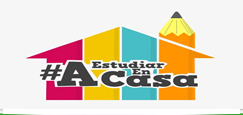                                                  Rancagua                           “Formando Técnicos para el mañana”                                   Unidad Técnico-PedagógicaGuía de trabajo Taller de Matemática                                                     Primeros Medios  PROFESORAS: JESSICA PARADA   LORENA PALMA  Nombre:                                                        Curso:Fecha:     Semana del 25 al 29 de MayoOA6: Resolver problemas rutinarios y no rutinarios que involucren las cuatro operaciones combinaciones de ellas que incluyan situaciones con dinero.Objetivo de la clase: Aplicar las 4 operaciones básicas aplicados en problemas de la vida cotidiana Lopag16@hotmail.com      Jessmarg2007@hotmail.comEjemplo: El perro de Rafael se come 3 huesos al día. ¿Cuántos huesos se come 5 días?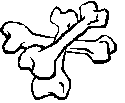  Primer paso: Se identifica que operación es en este caso es una resta Segundo paso: Se realiza el ejercicio de multiplicación.Tercer Paso: Debes dar respuesta como decir “El perro de Rafael se come 15 huesos en la semana. 1)- Entre Rancagua y Talca hay , si un camión ha recorrido      87km ¿Cuánto le falta por recorrer? 2-Un vendedor vende 75 bolsas con 6 ajíes cada una. ¿Cuántos ajíes vendió en total?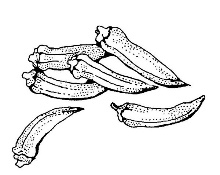 3-Una florista necesita hacer 7 ramos de flores con 49 flores. ¿Cuántos Ramos realizara en total, la florista?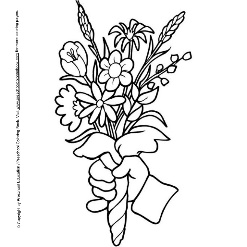 4-Valentina para un trabajo de su escuela compró 1000 alfileres y necesita realizar un cuadro con 10000 alfileres. Si cada uno costaba $10¿Cuánto dinero gastó en total?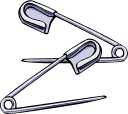 5-Un niño debe leer un libro que tiene 600 páginas en una semana, si el lunes leyó 60 páginas, el martes 70 páginas, el miércoles 90 páginas ¿ cuántas paginas lleva leídas ¿ y ¿Cuántas le faltan por leer?  La vida es para gente luchadora      Quedémonos en casa 